“社会组织申报政府购买服务资金、参与社会管理研讨会”通   知各社会组织负责人：为加强对外经贸领域“枢纽型”社会组织购买政府服务项目资金申报工作的指导和帮助，共同推动政府购买社会工作服务制度建设，开创对外经贸领域“枢纽型”社会组织工作发展的新局面，北京市贸促会拟于近期举办“社会组织申报政府购买服务资金主题研讨会”。具体安排如下：一、时间：2014年11月24日上午9:30至11:30。二、地点：天泰宾馆五层（南礼士路头条1号。地铁1号线南礼士路站出A口往北走第一个路口左转直走100米路北。电话5673 9999详见附图。开车可以将车停放在宾馆地下车库）。三、参会单位范围北京市相关商协会，各省、地市级企业商会代表参加。四、培训会内容及主讲人北京市委社会工委综合处唐志华处长介绍申报政府购买服务项目资金相关政策。五、议程（一）9:30  北京市委社会工委综合处唐志华处长介绍申报政府购买服务项目资金相关政策（二）11:00 互动环节（三）11:30自助餐六、其他事项请于2014年 11月 19 日下午17:00前将参会回执反馈到北京市贸促会会务部/社会工作部，请报名从速。联系人：  张先生电  话：  88070452传  真：  88070462邮  箱:   ccpitbj412@163.com                                   2014年11月15 日参会回执表（请字迹清晰）单位:附图：图中红色终点站即为天泰宾馆。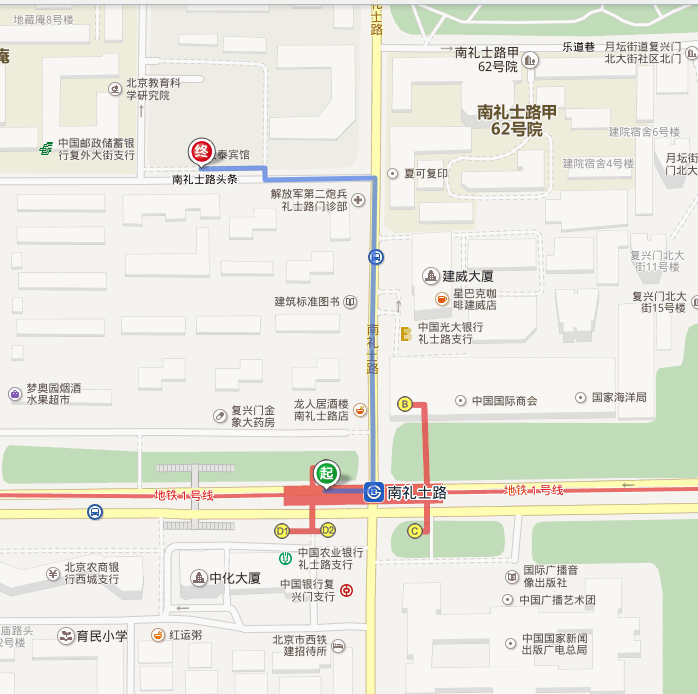 姓名职务电话邮箱